	ПРОЕКТ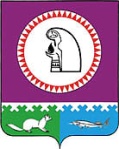 Об организации доступа к информации о деятельности Совета депутатов городского поселения Октябрьское	В целях обеспечения информационной открытости деятельности Совета депутатов городского поселения Октябрьское в соответствии с Федеральным законом от 09.02.2009 № 8-ФЗ «Об обеспечении доступа к информации о деятельности государственных органов и органов местного самоуправления», на основании Устава городского поселения Октябрьское Совет депутатов городского поселения Октябрьское решил:1. Утвердить:1.1. Порядок обеспечения доступа к информации о деятельности Совета депутатов городского поселения Октябрьское согласно приложению 1.1.2. Перечень информации о деятельности Совета депутатов городского поселения Октябрьское, размещаемой в сети Интернет, согласно приложению 2.2. Настоящее решение вступает в силу с момента подписания.Обнародовать настоящее решение путем размещения в сети Интернет на официальном сайте городского поселения Октябрьское www.adminoktpos.ru, помещениях библиотек и иных  общедоступных местах городского поселения Октябрьское.4. Контроль за выполнением настоящего решения возложить на председателя Совета депутатов городского поселения Октябрьское Черкасову Л.Н.Глава городского 						Председатель Совета депутатов поселения Октябрьское                                                      городского поселения Октябрьское                                            _________________ В.В. Сенченков           		_______________ Л.Н. Черкасова«____»_____________ 2014 года				«____»______________2014 года Приложение 1к решению Совета депутатовгородского поселения Октябрьскоеот «___» ________ 2014 г. №____Порядокобеспечения доступа к информации о деятельности Совета депутатовгородского поселения ОктябрьскоеОбщие положения1.1. Порядок обеспечения доступа к информации о деятельности Совета депутатов городского поселения Октябрьское (далее - Порядок) разработан в соответствии с Федеральным законом от 09.02.2009 № 8-ФЗ «Об обеспечении доступа к информации о деятельности государственных органов и органов местного самоуправления» (далее - Федеральный закон от 09.02.2009 №8-ФЗ), Уставом городского поселения Октябрьское и устанавливает порядок обеспечения доступа к информации о деятельности Совета депутатов городского поселения Октябрьское граждан, организаций, общественных объединений, государственных органов, органов местного самоуправления.1.2. Для целей настоящего Порядка используются следующие основные понятия:1) информация о деятельности Совета депутатов городского поселения Октябрьское - информация (в том числе документированная), созданная в пределах своих полномочий Советом депутатов городского поселения Октябрьское. К информации о деятельности Совета депутатов городского поселения Октябрьское относятся муниципальные правовые акты городского поселения Октябрьское, устанавливающие структуру, полномочия, порядок формирования и деятельности Совета депутатов городского поселения Октябрьское;2) пользователь информацией - гражданин (физическое лицо), организация (юридическое лицо), общественное объединение, осуществляющие поиск информации о деятельности Совета депутатов городского поселения Октябрьское. Пользователями информацией являются также государственные органы, органы местного самоуправления, осуществляющие поиск указанной информации;3) запрос - обращение пользователя информацией в устной или письменной форме, в том числе в виде электронного документа, в Совет депутатов городского поселения Октябрьское о предоставлении информации о деятельности Совета депутатов городского поселения Октябрьское;4) официальный сайт городского поселения Октябрьское (далее - официальный сайт) - сайт в информационно-телекоммуникационной сети Интернет (далее - сеть Интернет), содержащий информацию о деятельности Совета депутатов городского поселения Октябрьское, электронный адрес которого включает доменное имя, права на которое принадлежат администрации городского поселения Октябрьское.1.3. Действия настоящего Порядка распространяются на отношения, связанные с обеспечением доступа пользователей информацией к информации о деятельности Совета депутатов городского поселения Октябрьское.1.4. Действие настоящего Порядка не распространяется на отношения, связанные с:1) обеспечением доступа к персональным данным, обработка которых осуществляется в Совете депутатов городского поселения Октябрьское;2) порядком рассмотрения Советом депутатов городского поселения Октябрьское обращений граждан;3) порядком предоставления Советом депутатов городского поселения Октябрьское в государственные органы, органы местного самоуправления информации о своей деятельности в связи с осуществлением Советом депутатов городского поселения Октябрьское своих полномочий.1.5. Уполномоченное должностное лицо, ответственное за организацию доступа к информации о деятельности Совета депутатов городского поселения Октябрьское, за размещение информации на официальном сайте, периодичностью и соблюдением срока ее обновления, за обнародованием (опубликованием) информации о деятельности Совета депутатов городского поселения Октябрьское в средствах массовой информации, а также размещение информации в помещениях, занимаемых Советом депутатов городского поселения Октябрьское, и в иных отведенных для этих целей местах, за своевременность ответов по запросу пользователей информацией, определяется распоряжением администрации городского поселения Октябрьское.1.6. Требования к запросу информации о деятельности Совета депутатов городского поселения Октябрьское, его рассмотрение и подготовка ответа на запрос осуществляются в порядке и сроки, установленные статьями 18 и 19 Федерального закона от 09.02.2009 № 8-ФЗ.1.7. Информация о деятельности Совета депутатов городского поселения Октябрьское не предоставляется в случаях, установленных статьей 20 Федерального закона от 09.02.2009 № 8-ФЗ.Способы обеспечения доступа к информации, ознакомление с информацией иформа предоставления информации о деятельности Совета депутатов городского поселения Октябрьское2.1. Доступ к информации о деятельности Совета депутатов городского поселения Октябрьское обеспечивается следующими способами:1) обнародование (опубликование) Советом депутатов городского поселения Октябрьское информации о своей деятельности в газете «Октябрьские вести»;2) размещение Советом депутатов городского поселения Октябрьское информации о своей деятельности на официальном сайте;3) размещение Советом депутатов городского поселения Октябрьское информации о своей деятельности в занимаемых помещениях и иных отведенных для этих целей местах;4) ознакомление пользователей с информацией о деятельности Советом депутатов городского поселения Октябрьское в занимаемых помещениях, а также через библиотечные и архивные фонды;5) присутствие граждан (физических лиц), в том числе представителей организаций (юридических лиц), общественных объединений, государственных органов и органов местного самоуправления на заседаниях Совета депутатов городского поселения Октябрьское;6) предоставление пользователям информацией по их запросу информации о деятельности Совета депутатов городского поселения Октябрьское.2.2. Официальное обнародование (опубликование) муниципальных нормативных правовых актов Совета депутатов городского поселения Октябрьское в средствах массовой информации осуществляется в соответствии с Уставом городского поселения Октябрьское.2.3. Информация о деятельности Совета депутатов городского поселения Октябрьское размещается на официальном сайте. 2.3.1. Порядок размещения информации на официальном сайте, требования к технологическим, программным и лингвистическим средствам обеспечения пользования официальным сайтом устанавливаются постановлением администрации городского поселения Октябрьское. 2.3.2. Перечень информации о деятельности Совета депутатов городского поселения Октябрьское, размещаемой в сети Интернет, утверждается решением Совета депутатов городского поселения Октябрьское.2.4. Для ознакомления с текущей информацией о деятельности Совета депутатов городского поселения Октябрьское в занимаемых помещениях и иных отведенных для этих целей местах размещаются информационные стенды.2.4.1. Информация на информационных стендах должна содержать:1) порядок работы Совета депутатов городского поселения Октябрьское, включая порядок и время приема граждан, в том числе представителей организаций, общественных объединений, государственных органов и органов местного самоуправления;2) условия и порядок получения информации о деятельности Совета депутатов городского поселения Октябрьское;3) справочные телефоны, включая телефоны должностных лиц структурных подразделений администрации городского поселения Октябрьское, уполномоченных на предоставление информации о деятельности Совета депутатов городского поселения Октябрьское;4) справочную информацию о Совете депутатов городского поселения Октябрьское.2.4.2. Совет депутатов городского поселения Октябрьское вправе размещать в занимаемых помещениях и иных отведенных для этих целей местах иные сведения, необходимые для оперативного информирования пользователей информацией.2.5. Ознакомление с информацией о деятельности Совета депутатов городского поселения Октябрьское осуществляется:1) через библиотечные фонды межпоселенческой библиотеки, расположенной на территории городского поселения Октябрьское, в соответствии с установленным порядком библиотечного обслуживания;2) через муниципальный архив, включая доступ к архивным фондам городского поселения Октябрьское, в соответствии с установленным порядком доступа к архивным фондам.2.6. Совет депутатов городского поселения Октябрьское обеспечивает порядок участия приглашаемых на своих заседаниях граждан, в том числе представителей организаций, общественных объединений, государственных органов и органов местного самоуправления, а также средств массовой информации.2.6.1. Перед началом заседания Совета  депутатов городского поселения Октябрьское проводится регистрация присутствующих граждан, в том числе представителей организаций, общественных объединений, государственных органов и органов местного самоуправления, а также средств массовой информации.2.6.2. Во время проведения заседания Совета депутатов городского поселения Октябрьское присутствующие не вправе обращаться с запросом информации в устной форме и требовать немедленного ответа на него. Присутствовавшие на заседании Совета депутатов городского поселения Октябрьское вправе после окончания заседания обратиться с запросом информации и получить ответ на него в запрашиваемой форме в соответствии с настоящим Порядком.2.7. Информация о деятельности Совета депутатов городского поселения Октябрьское может предоставляться в устной форме и в виде документированной информации, в том числе в виде электронного документа.2.7.1. Информация о деятельности Совета депутатов городского поселения Октябрьское в устной форме предоставляется пользователям информацией:1) во время проведения заседаний Совета депутатов городского поселения Октябрьское, собраний и конференций граждан, а также публичных слушаний;2) во время устного обращения граждан (физических лиц), в том числе представителей организаций (юридических лиц), общественных объединений, государственных органов и органов местного самоуправления к депутатам Совета депутатов городского поселения Октябрьское;3) при проведении пресс-конференций, брифингов для представителей средств массовой информации, а также другими способами информирования средств массовой информации о деятельности Совета депутатов городского поселения Октябрьское;4) по телефонам должностных лиц администрации городского поселения Октябрьское, уполномоченных на ее предоставление.2.7.2. В устной форме по телефону предоставляется информация справочного характера, требующая краткого содержания ответа.2.7.3. Документированная информация в виде копий муниципальных правовых актов на бумажном носителе предоставляется гражданину, организации, общественному объединению, государственным органам и органам местного самоуправления в соответствии с настоящим Порядком, в одном экземпляре на бесплатной основе.2.7.4. Плата за предоставление информации о деятельности Совета депутатов городского поселения Октябрьское взимается в случае ее предоставления по запросу, если объем запрашиваемой и полученной информации превышает определенный объем информации, предоставляемой на бесплатной основе. Правила взимания платы за предоставление информации утверждены Постановлением Правительства Российской Федерации от 24.10.2011 № 860.2.8. При невозможности предоставления информации о деятельности Совета депутатов городского поселения Октябрьское по запрашиваемой форме, информация предоставляется в том виде, в каком она имеется в Совете депутатов городского поселения Октябрьское, администрации городского поселения Октябрьское.2.9. Общедоступная информация о деятельности Совета депутатов городского поселения Октябрьское предоставляется неограниченному кругу лиц посредством ее размещения на официальном сайте в форме открытых данных. 3. Основные требования при организации доступа к информациио деятельности Совета депутатов городского поселения Октябрьское3.1. Администрация городского поселения Октябрьское, в пределах своих полномочий создает организационно-технические и другие условия, необходимые для реализации права на доступ к информации.3.2. При организации доступа к информации о деятельности Совета депутатов городского поселения Октябрьское должностное лицо администрации городского поселения Октябрьское обязано:1) обеспечить соблюдение прав пользователей информацией, установленного порядка и сроков предоставления информации;2) обеспечить достоверность предоставляемой информации;3) изымать из предоставляемой информации сведения, относящиеся к информации ограниченного доступа;4) в случае предоставления информации, содержащей неточные сведения, безвозмездно по письменному заявлению пользователя информацией, которое должно быть мотивировано, устранить имеющиеся неточности.3.3. При организации доступа к информации о деятельности Совета депутатов городского поселения Октябрьское должностное лицо администрации городского поселения Октябрьское вправе:1) уточнять содержание запроса в целях предоставления пользователю информацией необходимой информации;2) в ответе на запрос ограничиться указанием названия, даты выхода и номера средства массовой информации, в котором опубликована запрашиваемая информация, и (или) электронного адреса сайта, на котором размещена запрашиваемая информация.4. Контроль за обеспечением доступа к информациио деятельности Совета депутатов городского поселения Октябрьское4.1. Общий контроль за обеспечением доступа к информации о деятельности Совета депутатов городского поселения Октябрьское осуществляет председатель Совета депутатов городского поселения Октябрьское в форме заслушивания по мере необходимости отчетов должностного лица администрации городского поселения Октябрьское,  ответственного за организацию доступа к информации о деятельности Совета депутатов городского поселения Октябрьское, об осуществлении деятельности по обеспечению доступа к информации о деятельности Совета депутатов городского поселения Октябрьское.4.2. Непосредственный контроль за обеспечением доступа к информации о деятельности Совета депутатов городского поселения Октябрьское осуществляет руководитель структурного подразделения администрации городского поселения Октябрьское.5. Защита права на доступ к информации и ответственностьза нарушение права на доступ к информации о деятельностиСовета депутатов городского поселения Октябрьское5.1. Защита права на доступ к информации о деятельности Совета депутатов городского поселения Октябрьское осуществляется в соответствии с действующим законодательством Российской Федерации.5.2. Решения и действия (бездействие) должностного лица администрации городского поселения Октябрьское, нарушающие право на доступ к информации о деятельности Совета депутатов городского поселения Октябрьское, могут быть обжалованы вышестоящему должностному лицу (главе городского поселения Октябрьское, заместителю главы городского поселения Октябрьское по социально-правовым вопросам, руководителю структурного подразделения администрации городского поселения Октябрьское) либо в суд.5.3. Должностные лица администрации городского поселения Октябрьское, виновные в нарушении права на доступ к информации о деятельности Совета депутатов городского поселения Октябрьское, несут дисциплинарную, административную, гражданско-правовую или уголовную ответственность в соответствии с действующим законодательством Российской Федерации.5.4. Должностные лица, ответственные за предоставление информации, несут персональную ответственность за достоверность и полноту предоставленных сведений, соблюдение сроков предоставления информации о деятельности Совета депутатов городского поселения Октябрьское, а также за отсутствие в них сведений конфиденциального характера.Приложение 2к решению Совета депутатовгородского поселения Октябрьскоеот «___» ________ 2014 г. №____Перечень информациио деятельности Совета депутатов городского поселения Октябрьское, размещаемой в сети ИнтернетСОВЕТ ДЕПУТАТОВГОРОДСКОГО ПОСЕЛЕНИЯ ОКТЯБРЬСКОЕОктябрьского районаХанты-Мансийского автономного округа - ЮгрыРЕШЕНИЕСОВЕТ ДЕПУТАТОВГОРОДСКОГО ПОСЕЛЕНИЯ ОКТЯБРЬСКОЕОктябрьского районаХанты-Мансийского автономного округа - ЮгрыРЕШЕНИЕСОВЕТ ДЕПУТАТОВГОРОДСКОГО ПОСЕЛЕНИЯ ОКТЯБРЬСКОЕОктябрьского районаХанты-Мансийского автономного округа - ЮгрыРЕШЕНИЕСОВЕТ ДЕПУТАТОВГОРОДСКОГО ПОСЕЛЕНИЯ ОКТЯБРЬСКОЕОктябрьского районаХанты-Мансийского автономного округа - ЮгрыРЕШЕНИЕСОВЕТ ДЕПУТАТОВГОРОДСКОГО ПОСЕЛЕНИЯ ОКТЯБРЬСКОЕОктябрьского районаХанты-Мансийского автономного округа - ЮгрыРЕШЕНИЕСОВЕТ ДЕПУТАТОВГОРОДСКОГО ПОСЕЛЕНИЯ ОКТЯБРЬСКОЕОктябрьского районаХанты-Мансийского автономного округа - ЮгрыРЕШЕНИЕСОВЕТ ДЕПУТАТОВГОРОДСКОГО ПОСЕЛЕНИЯ ОКТЯБРЬСКОЕОктябрьского районаХанты-Мансийского автономного округа - ЮгрыРЕШЕНИЕСОВЕТ ДЕПУТАТОВГОРОДСКОГО ПОСЕЛЕНИЯ ОКТЯБРЬСКОЕОктябрьского районаХанты-Мансийского автономного округа - ЮгрыРЕШЕНИЕСОВЕТ ДЕПУТАТОВГОРОДСКОГО ПОСЕЛЕНИЯ ОКТЯБРЬСКОЕОктябрьского районаХанты-Мансийского автономного округа - ЮгрыРЕШЕНИЕСОВЕТ ДЕПУТАТОВГОРОДСКОГО ПОСЕЛЕНИЯ ОКТЯБРЬСКОЕОктябрьского районаХанты-Мансийского автономного округа - ЮгрыРЕШЕНИЕ«»2014г.№п.г.т. Октябрьскоеп.г.т. Октябрьскоеп.г.т. Октябрьскоеп.г.т. Октябрьскоеп.г.т. Октябрьскоеп.г.т. Октябрьскоеп.г.т. Октябрьскоеп.г.т. Октябрьскоеп.г.т. Октябрьскоеп.г.т. ОктябрьскоеN п/пПеречень информацииСроки обновления (периодичность размещения) информации1231.Общая информация о Совете депутатов городского поселения Октябрьское, в том числе:                                    1.1.Полное и сокращенное наименование Совета депутатов городского поселения Октябрьское, почтовый адрес, адрес электронной почты Поддерживается в актуальном состоянии1.2.Сведения о полномочиях Совета депутатов городского поселения Октябрьское, перечень законов и иных нормативных правовых актов, определяющих эти полномочияПоддерживается в актуальном состоянии1.3.Состав Совета депутатов городского поселения ОктябрьскоеПоддерживается в актуальном состоянии1.4.Сведения о депутатах Совета депутатов городского поселения Октябрьское (биографические сведения, по согласованию с указанными лицами, контактная информация) Поддерживается в актуальном состоянии1.5. Сведения о постоянных комиссиях Совета депутатов городского поселения ОктябрьскоеПоддерживается в актуальном состоянии1.6.Графики приема избирателей депутатами Совета депутатов городского поселения ОктябрьскоеКаждое полугодие1.7.Границы избирательных округов муниципального образования городское поселение ОктябрьскоеПоддерживается в актуальном состоянии2.Информация о нормотворческой деятельности Совета депутатов городского поселения Октябрьское, в том числе:2.1.Решения Совета депутатов городского поселения Октябрьское, включая сведения о внесении в них изменений, признании их утратившими силу, признании их судом недействующими, а также сведения о государственной регистрации в случаях, установленных законодательством Российской ФедерацииВ течение 10 календарных дней со дня принятия решения, либо со дня вступления в законную силу решения суда.В течение 7 днейсо дня государственной регистрации2.2.Проекты решений Совета депутатов городского поселения ОктябрьскоеНе позднее рабочего дня, следующего за днем согласования данного проекта председателем Совета депутатов городского поселения Октябрьское2.3.Порядок обжалования муниципальных правовых актов Совета депутатов городского поселения ОктябрьскоеПодлежит обновлению в случае изменения порядка обжалования2.4.Порядок внесения проектов муниципальных правовых актов Совета депутатов городского поселения ОктябрьскоеПодлежит обновлению в случае изменения порядка внесения3.Информация о текущей деятельности Совета депутатов городского поселения Октябрьское3.1.План правотворческой и контрольной деятельности Совета депутатов городского поселения Октябрьское на очередной годПо мере внесения изменений в настоящий план3.2.Информация о заседаниях Совета депутатов городского поселения Октябрьское (дата, время, место проведения очередного заседания)За 5 рабочих дней до заседания Совета депутатов городского поселения Октябрьское3.3.Проекты повестки заседаний Совета депутатов городского поселения ОктябрьскоеЗа 5 рабочих дней до заседания Совета депутатов городского поселения Октябрьское4.Информация о работе Совета депутатов городского поселения Октябрьское с обращениями граждан (физических лиц), организаций (юридических лиц), общественных объединений, органов государственной автономного округа, органов местного самоуправления, в том числе:4.2.Порядок и время приема граждан (физических лиц), в том числе представителей организаций (юридических лиц), общественных объединений, органов государственной власти автономного округа, порядок рассмотрения их обращений с указанием актов, регулирующих указанную деятельностьПоддерживается в актуальном состоянии4.3.Фамилия, имя и отчество руководителя структурного подразделения администрации городского поселения Октябрьское, иного уполномоченного должностного лица, ответственного за организацию приема лиц, обеспечение рассмотрения их обращений, а также номер телефона, по которому можно получить информацию справочного характераПоддерживается в актуальном состоянии